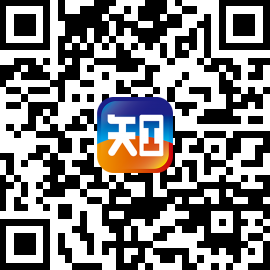 职工app 下载